Infant and Toddler LessonSpecial Mother’s Day LessonI Love MommyHappy Mother’s Day!  This is a special lesson celebrating our Mommies and other female influences in our lives!****************************************************Important!  From this point forward only Daddy and the kids can look at the lesson!  It is a surprise for Mommy!*************************PurposeMom’s are amazing!  Today let’s have a lesson that would be special just for mommy!  Let Daddy take the lead this time! “There are few things more powerful than the prayers of a righteous mother.”  ~ President Boyd K PackerPull up any links you might need for the lesson – look at the Family Night website for quick linksLearn Sign – MomMark Alma 56:47Prepare for the Activities you want to do.  Prepare Treat ~ Surprise Mommy with her favorite treat!I Love MommyOpening Song ~ My Mother Dear (Primary Hymnbook; Hymn 203)Opening PrayerLearn Sign ~Mom;  see the link on the FHE website to see someone doing the sign Scripture ~  Open Scriptures to Alma 56:47, and read.  To reinforce the idea that goes with the lesson you can say, “A mom teaches her children.”Scripture Story ~ 2,000 Stripling Warriors ~ If possible have picture!  (Look for a link on family night website!)Helaman had to go to war(Point to Helaman in the picture) 2,000 young men decided to help him fight in the ward(Point to the young men)None of them died when they were fighting!Because their mom’s loved them and taught them good things! Activity ~ Helping Mom & Mom’s Choice!Even from a young age children can help their mom’s do things around the house.  Tonight have your child help mom do something!  Make sure to give lots of praise for helping!Then afterwards mommy gets to pick and activity to do!  What ever she wants, from going to a movie or cooking up a yummy dessert together!Coloring Page ~ “I Love Mommy” Coloring page Closing Song ~ Mother, I Love You (Primary Hymnbook; Hymn 207) Closing PrayerTreat ~ Mom’s Favorite!Extra Activities for This Lesson ~	1 ~ Picture for Mom! Have your child color a picture – don’t worry if it is just scribbles!  Write on the bottom – Translation: I love Mommy!  You can do this for Grandmas too!	2 ~ Skype or Visit Grandmas!Grandmas are mommies too!  Schedule a time to meet with or skype with your child’s grandmas to wish them a happy mothers day!	3 ~ Surprise Mom with a gift!  Is there something special mom has been talking about or wanted lately?  Why not surprise her with a little extra gift on family night as a surprise for all the hard work she does?!  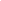 